MINI--人力总监（HR）研修班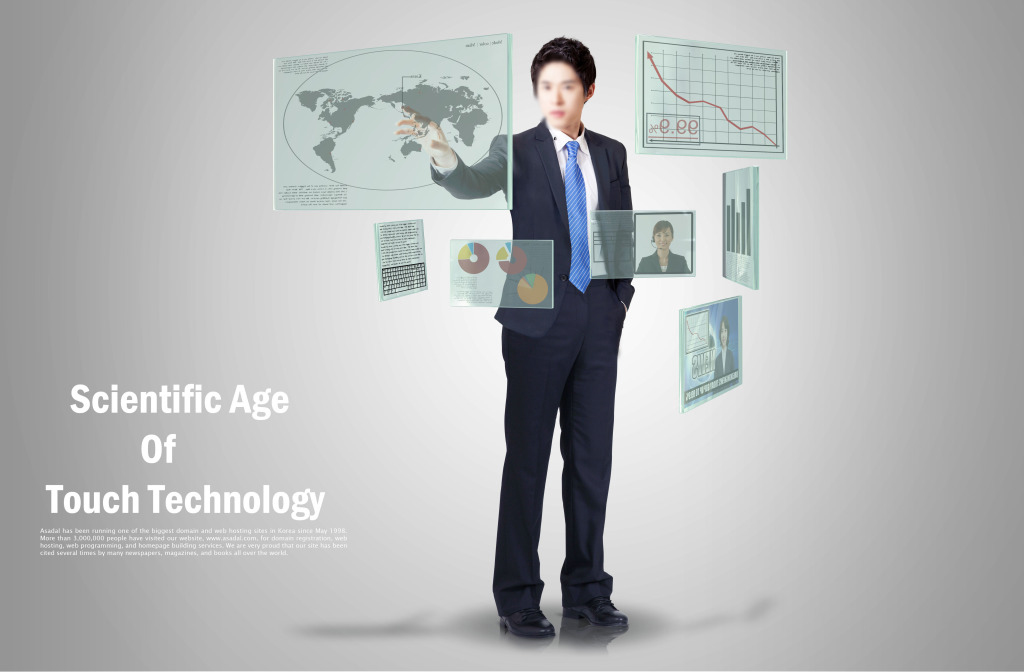 授课时间：每两个月周末上课3天，集中一年时间，可灵活选择循环上课，共18天。授课地点：北京 清华大学主讲老师：以清华大学等首都知名高校的教授、知名实战派讲师为主力阵容课程费用：19800元/人 ； 含培训费、资料费、茶点、联谊▍课程背景21世纪的世界经济在全球化的浪潮下，中国企业则面临着国内竞争国际化、国际竞争国内化的格局，目前我国企业的内外部环境正在发生急速变化，严峻的形势要求企业更快地做出反应以适应环境的变化，而企业在组织和人力资源管理策略上实施管理创新则在其中承担着关键的作用。人力资源管理者担负着组织人力资本增值和组织人力资源战略实现的使命，因此必须不断学习与创新，超越自我，在完成组织使命的同时实现个人人生价值。人力资源管理者还因担当着企业选、育、用、留人才的重任，而成为企业管理迈向国际化的源头。作为人力资源高级管理人员如何为老总排忧解难，为企业加油助力，为自己规划未来？▍课程特色◆强大师资阵容： 联合国内著名高校教授、中 外知名企业界高管共同执教。◆实用课程：为通过对人力资源高级管理人员大量调研，量身制作，可操作性强，方案措施和工具拿来即用。◆系统解析：人力资源管理程通过案例研讨、高端主题沙龙、体验学习等，帮助学员转变观念、启发思维，提升战略思考能力、实践能力、创新能力，塑造企业管理人员的人格魅力及社会责任感。◆引领管理前沿先进教学：案例教学、情景模拟、分组指导、实地考察。 ◆宽阔交流平台：结识良师益友，智慧碰撞；精聚人脉，加强合作资源共▍课程收获深刻理解人力资源管理与企业战略统一和互动的关系了解如何招聘、留住、激励与发展员工掌握工作分析、员工甄选和绩效管理的方法和工具掌握人力资源管理和开发领域定性与定量的分析方法了解人力资源管理和开发的前沿与发展动态通过与老师和同学的深入交流，更加深刻地了解人力资源管理的实质拓展交际范围、结交业界精英，拥有终身受益的人脉资源▍课程设置备注：实际课程以上课安排为准▍部分师资
郑晓明  清华大学经济管理学院教授   李  虹清华大学人文社会科学学院教授姜彦福  清华大学经济管理学院教授,博士生导师      刘启明  凯诺斯管理咨询公司董事长       白万纲  中国首席集团战略与集团管控专家许  正  GE（中国）有限公司副总裁                 王  猛  中国培训体系建设与流程管理第一人张守春  原朗讯集团人力资源总部薪资管理经理冉  斌  中国杰出的领导力训练专家和人力资源专家  梁雅杰  艾科泰电子有限公司亚太区HR总监
张守春  新泽西州立大学HRM硕士 原朗讯集团人力资源全球总部薪资管理经理
崔  翔  上海铭源集团总裁 原上海朗讯科技人力资源总监许玉林  中国人民大学劳动人事学院副教授尹文刚  中科院心理研究所博士生导师徐  沁  盛高咨询董事长备注：详细师资课程时间安排,请以入学后颁发的学员教材为准。▍教学管理1、研修班设班主任一名，负责相关的教学管理工作；由班主任协助组建班委会，选举班长等班委会人员，协助教学管理；2、班委会组织酒会、球赛、同学联谊、互访企业、成立班级企业等活动；▍报名程序提交报名表、申请材料 → 审核 →发入学通知书 → 缴纳学费 →报到→入学1、身份证复印件两份； 2、学历证明复印件两份； 3、两寸免冠证件照2张联系人 ：陈老师、王老师；电话：010-59480917
MINI--实战型人力（HR）高级研修班  报 名 申 请 表   注：此表所填信息仅用于招生工作，对外保密，请您详细填写。(复印有效)序号课 程 名 称课时1开学典礼 及 《人力资源战略》主题演讲半天2人力资源战略包括但不限于：成长战略与人力资源战略规划、劳动争议防范与处理技巧、文化制胜：企业文化建设与管理 、人力资源战略、策略与规划、战略人力资源管理体系应用、战略性人力资源规划及行动计划1天3高效招聘与面试技巧包括但不限于：员工素质模型设计、人才测评技术与实战应用、选才的作用及选才的方式、面试的流程及注意的事项、面试的目标和面试的维度、结构化面试的步骤及技巧、人力资源规划的招聘管理体系、招聘与面试核心技能训练2天4绩效考核与评价包括但不限于：战略导向的绩效管理体系设计、绩效考核操作实践、全面绩效管理与企业竞争优势、激励理论与薪酬设计的启迪、基于战略的薪酬体系设计框架、薪酬内部公平性与外部竞争性设计、公司股权激励制度、长期激励的步骤与要点2天5薪酬体系设计与管理包括但不限于：企业薪酬管理体系设计薪资设计原则、内部均衡性，岗位测评、薪资设计原则、薪酬体系的设计操作和方法、科学地薪资管理、雇员关系管理、内部均衡性，岗位测评 、薪酬体系的设计操作和方法2天6人力资源培训与开发包括但不限于：培训体系规划、培训课程的管理、培训的有效评估、有效的培训管理培训需求调研 、因材施教：培训内容与方式方法 、培训体系构建的方法与流程、学习型组织要素解析、如何建立学习型组织2天7企业文化建设与落地包括但不限于：企业文化的认知、海尔、华为的企业文化剖析、企业文化传承与提炼、企业文化建设与落地1天8集团管控与公司治理包括但不限于：集团管控体系设计、集团管控子体系、人力资源管控模式、集团全面风险管理案例、公司治理1天9毕业典礼半天姓    名性  别出生日期照    片
(可暂不贴)民    族婚  否年    龄照    片
(可暂不贴)文化程度专  业籍    贯照    片
(可暂不贴)单位名称照    片
(可暂不贴)通讯地址邮    编照    片
(可暂不贴)所在部门职  务单位电话外语语种职  称手    机身份证号传    真公司网址E-mail个人受教育情况个人受教育情况个人受教育情况个人受教育情况个人受教育情况个人受教育情况个人受教育情况年月-年月毕业院校名称毕业院校名称毕业院校名称所学专业学    位学    位个人工作经历个人工作经历个人工作经历个人工作经历个人工作经历个人工作经历个人工作经历年月-年月工作单位及部门工作单位及部门工作单位及部门职    务工作业绩工作业绩